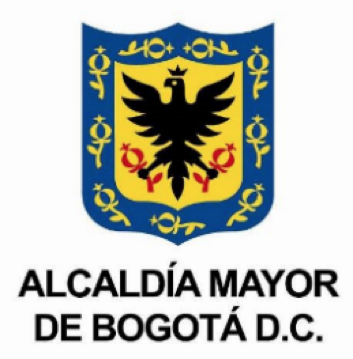 COMUNICADO DE PRENSA¿Amante a los deportes y la cultura ?-  Se abre la convocatoria para cuatro componentes deportivos en la localidad de Usme. ¡Esta es tu oportunidad!. -    Los cursos son de manera gratuita. Bogotá, 31 de marzo de 2021:La Alcaldía Local de Usme está comprometida con el apoyo en la formación deportiva de la comunidad, en esta oportunidad se abre la convocatoria para distintos enfoques del desarrollo deportivo y cultural, así como diferentes eventos culturales y de recreación que se llevará a cabo durante el año 2021.EL PRIMER componente corresponde a un diplomado en fundamentos deportivos donde las personas interesadas podrán tomar este curso de manera gratuita en temas como:●       	Principios básicos de entrenamiento●       	Fundamentos del juzgamiento deportivo●       	Protocolo y dirección de eventos deportivos●       	Liderazgo y ética profesional deportiva●       	Política pública DAFRE●       	Administración deportiva●       	Proceso de inclusión e integración deportiva●       	Nuevas tendencias deportivas●       	Clubes y escuelas deportivas●       	Sistema nacional del deporte●       	Legislación deportiva●       	Marketing deportivoPara este curso se cuentan con 80 cupos divididos para profesionales (30 cupos) en áreas del deporte, la actividad física, entrenamiento deportivo y/o licenciado en educación física o administración deportiva. Líderes comunitarios (30 cupos) que cuenten con la certificación de actividades deportivas y/o recreativas y para estudiantes (20 cupos) que estén estudiando carreras afines del deporte.El curso es totalmente virtual y para su inscripción deben ingresar los datos al formulario: https://docs.google.com/forms/d/1V00KVPnEghg0IxtYJ65kcb1yLJd8JRhGgRhpjQiV93A/viewform?edit_requested=true, hasta agotar los cupos, la duración del curso en total es de 120 horas y comienza el 12 de abril hasta el 14 de junio.EL SEGUNDO componente  es la convocatoria para Licenciamiento ¨C¨ para fútbol, un programa para la certificación deportiva de entrenadores que forman categorías infantiles y menores; para poder dirigir a nivel nacional en los diferentes torneos de liga y de la federación.Los cupos disponibles son para 10 participantes que cumplan con el requisito de ser profesionales en áreas del deporte, la actividad física, entrenamiento deportivo y/o licenciado en educación física o administración deportiva, con un año de experiencia en entrenamientos para niños, niñas y jóvenes.El curso es totalmente virtual y para su inscripción deben ingresar los datos al formulario: https://docs.google.com/forms/d/1V00KVPnEghg0IxtYJ65kcb1yLJd8JRhGgRhpjQiV93A/viewform?edit_requested=true, hasta agotar los cupos, la duración del curso en total es de 100 horas y comienza el 12 de abril hasta el 14 de junio.EL TERCER componente es el festival cultural como ‘Juegos Tradicionales’ donde en grupos de cinco personas mayores a 12 años demostrarán sus habilidades para: Domino, Cucunuba, Rana, Encostalados, Trompo y Yoyo. Premiando al primer lugar con un bono y los siguientes puestos con medallas.Se establecieron 200 cupos para toda la localidad, para participar deben ingresar sus datos  los datos al formulario: https://docs.google.com/forms/d/1V00KVPnEghg0IxtYJ65kcb1yLJd8JRhGgRhpjQiV93A/viewform?edit_requested=true, hasta agotar los cupos, este evento se hará entre el 22 de mayo hasta el 13 de junio en siete jornadas que serán publicadas a través de las redes sociales y página web de la alcaldía local.EL CUARTO componente es del festival de ‘Usme Extremo’ donde 150 participantes mayores de 15 años en distintas disciplinas como:  Roller, Parkour, BMX y Skateboarding demostraran sus habilidades en dichas destrezas.Para participar deben ingresar sus datos  los datos al siguiente formulario: https://docs.google.com/forms/d/1V00KVPnEghg0IxtYJ65kcb1yLJd8JRhGgRhpjQiV93A/viewform?edit_requested=true, hasta agotar los cupos, este evento se hará 12 y 13 de junio.¡No dejes pasar este momento!Valeria Gómez Montaña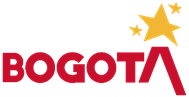 Jefe de prensa Alcaldía Local de Usme